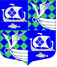 Администрация     МО «Приморское городское  поселение»                                               Выборгского района Ленинградской области                     ПОСТАНОВЛЕНИЕот 28.12.2017 г.                                                                                                      № 1423«Об утверждении Программы «Энергосбережения и повышения энергетической эффективности муниципального образования«Приморское городское поселение» Выборгского района Ленинградскойобласти на 2018-2022 годы».           В соответствии с Федеральным законом № 131 от 06.10.2003 г. «Об общих принципах организации местного самоуправления в Российской Федерации»,  во исполнение Федерального закона РФ от 23.11.2009г. № 261-ФЗ «Об энергосбережении и о повышении энергетической эффективности и о внесении изменений в отдельные законодательные акты РФ», постановления Правительства РФ «О требованиях к региональным и муниципальным программам в области энергосбережения и повышения энергетической эффективности»,                                                                ПОСТАНОВЛЯЕТ:    1. Утвердить Программу «Энергосбережения и повышения энергетической эффективности муниципального образования «Приморское городское поселение» Выборгского района Ленинградской области на 2018-2022 годы», согласно приложения.3. Опубликовать настоящее постановление в газете «Выборг» и разместить на официальном сайте администрации МО «Приморское городское поселение».4. Постановление № 56 от 08.04.2011 года считать недействительным.4. Контроль за исполнением настоящего постановления  оставляю за собой.         Глава администрации                                                                    Е.Г. ЕкименокРазослано: дело,  прокуратура,  сайт, отдел  бюджетной политики и учета МО «Приморское городское поселение»УТВЕРЖДЕНАПостановлением главы АдминистрацииМуниципального образованияПриморское городское поселениеОт 28.12.2017 г.  №1423МУНИЦИПАЛЬНАЯ ПРОГРАММА« ЭНЕРГОСБЕРЕЖЕНИЕ И ПОВЫШЕНИЕ ЭНЕРГЕТИЧЕСКОЙ ЭФФЕКТИВНОСТИ НА ТЕРРИТОРИИ МУНИЦИПАЛЬНОГО ОБРАЗОВАНИЯ «ПРИМОРСКОЕ ГОРОДСКОЕ ПОСЕЛЕНИЕ ВЫБОРГСКОГО РАЙОНА ЛЕНИНГРАДСКОЙ ОБЛАСТИ» НА 2018-2022 ГОДЫ»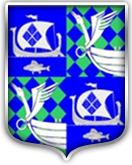 ПАСПОРТ ПРОГРАММЫСодержание проблемыПриморское городское поселение — муниципальное образование в составе Выборгского муниципального района Ленинградской области.Административный центр — город Приморск.На территории поселения находятся 21 населенных пунктов: 3 деревни, 17 поселков и 1 город. Перечень населенных пунктов представлен далее:- Александровка, деревня;- Балтийское, поселок;- Вязы, поселок;- Глебычево, поселок;- Ермилово, поселок;- Заречье, поселок;- Зеркальный, поселок;- Камышовка, деревня;- Ключевое, поселок;- Красная Долина, поселок;- Лужки, поселок;- Малышево, поселок;- Мамонтовка, поселок;- Мысовое, поселок;- Озерки, поселок;- Пионерское, поселок;- Прибылово, поселок;- Приморск, город, административный центр;- Рябово, поселок;- Тарасовское, деревня.Численность населения на 01.01.2017 г. составляет 13 768 (тринадцать тысяч семьсот шестьдесят восемь) человек.Таблица 1 – Демографические сведения МО Приморское городское поселение за 2006-2017 годы (перспектива роста численности населения к 2010 и 2035 году – информация взята на основании Генерального плана поселения, книга 1 «Положение о территориальном планировании»)Приморское городское поселение образовано 1 января 2006 года в соответствии с областным законом № 17-оз от 10 марта 2004 года «Об установлении границ и наделении соответствующим статусом муниципальных образований Всеволожский район и Выборгский район и муниципальных образований в их составе». В его состав вошли город Приморск и территории бывших Ермиловской и Краснодолинской волостей.Законом Ленинградской области от 8 мая 2014 года № 23-оз Приморское городское поселение и Глебычевское сельское поселение объединены во вновь образованное Приморское городское поселение. Географические данные:Общая площадь: 596,467 км²Расположение: юго-западная часть Выборгского районаГраничит:на востоке — с Полянским сельским поселениемна севере — с Советским городским поселениемПо территории поселения проходит автомобильная дорога (Зеленогорск — Приморск — Выборг)По территории поселения проходит железная дорога Зеленогорск — Приморск — ВыборгРасстояние от административного центра поселения до районного центра — 46 км.Экономика:Агропромышленный комплексСПК «Рябовский» — разведение крупного рогатого скота;Транспортная инфраструктураОсуществляется железнодорожное сообщение: Санкт-Петербург — Зеленогорск — Приморск — Выборг.На территории муниципального образования услуги по перевозке пассажиров оказывает ООО «Северо-западные линии»: автобус № 130 Ермилово — Приморск — Глебычево — Советский — Выборг и обратно; автобус № 830 Приморск — Санкт-Петербург (до ст. метро Парнас) и обратно.Система теплоснабженияНа   территории   города  Приморска и населённых пунктов, входящих в состав городского поселения находятся 12 котельных.В  целом  состояние  теплофикационного  оборудования  оценивается  как удовлетворительное,  однако,  фактический  срок  эксплуатации  наибольшей части котлов превышает нормативный срок. Следовательно, для улучшения качества и надежности теплоснабжения следует заменить устаревшие котлоагрегаты. Теплопроводы    от    котельных    города Приморска и населённых пунктов, входящих в состав городского поселения находятся  в эксплуатационной  ответственности  энергоснабжающих  организаций.  Тепловые сети представляют   собой  двухтрубную  систему теплоснабжения,  теплоноситель в данной системе расходуется на отопление жилых и административных зданий . Тепловые  сети  состоят  из  прямого  и  обратного  трубопроводов.  К  системе  теплоснабжения подключены потребители с нагрузками отопления. Потребители присоединяются по зависимой схеме отопления.Наибольшая часть тепловых сетей  МО  «Приморское городское поселение» проложена  более  15  лет  назад  (что  свидетельствует  о  высокой  степени  износа  –  более  50%), следовательно, в соответствии с пунктом 123 постановления Правительства Российской Федерации  от  08.08.2012  №808  рассматриваемые  теплопроводы  относятся  к  категории малонадежный сетей. Наибольшую долю сетей, переложенных после 2003 года, занимают распределительные сети. Внутриквартальные сети перекладываются чрезвычайно ограничено. Перекладка теплосетей обусловлена, как правило, аварийными ситуациями на существующих сетях. Из  анализа  исходной  информации  следует,  что  рассматриваемые  тепловые  сети  в целом  находятся  в  удовлетворительном  состоянии.  Однако  местами  имеются  серьезные нарушения целостности теплоизоляционного слоя, что является следствием превышения нормативного  срока  эксплуатации  трубопроводов  и теплопотерь.Основными целевыми индикаторами реализации мероприятий Программы энергосбережения в части системы теплоснабжения потребителей поселения являются:   Применение высокоэффективных теплоизоляционных материалов энергосберегающих технологий и современных приборов учета электроэнергии, газа, тепла, воды, электроэнергии (первая очередь);Реконструкция котельных путем установки нового котельного оборудования, систем автоматики, сигнализации, с установкой современных котлов с КПД не менее 91% и систем водоочистки (первая очередь);Основные характеристики объектов коммунальной инфраструктуры МО «Приморское городское поселение» (из паспорта муниципального образования за 2016 год) приведены в таблицах 2-5 далее: Таблица 2. Характеристика системы теплоснабженияСистема водоснабженияВодоснабжение МО «Приморское городское поселение» осуществляется из поверхностных и подземных источников. Источниками централизованного водоснабжения города Приморск являются: озеро Пионерское (водозабор расположен в поселке Малышево) и 3 артезианские скважины, расположенные в г. Приморск (скважина № 10568 «пекарня», скважина № 5/42 «ж/д», скважина № 27102 «больница»).Общая  максимальная производительность водозабора МО «Приморское г. п.»  составляет 7,62 тыс. м3/сут.Общая протяженность сетей  холодного водоснабжения составляет 67572 м, из них по состоянию 2017 г. 90% имеет износ 100 %. На состояние 2017г. очистка поднимаемой воды производиться только в п. Малышево и п. Красная Долина. Вода, подаваемая в централизованные системы водоснабжения из подземных источников не проходит очистку.Основными целевыми индикаторами реализации мероприятий программы комплексного развития системы водоснабжения потребителей поселения являются:1. Реконструкция ветхих водопроводных сетей и сооружений;    2. Обеспечение централизованной системой водоснабжения существующих районов жилой застройки;   3. Строительство водоочистных сооружений в населенных пунктах поселения;   4. Обеспечение централизованной системой водоснабжения районов новой жилой застройки поселения.Таблица 3. Характеристика системы водоснабженияСистема водоотведенияЦентрализованное отведение сточных вод осуществляется в г. Приморске и еще 6 населенных пунктах поселения.На состояние 2017 года большая часть сетей водоотведения поселения находится в критическом состоянии. В связи с большой степенью износа сетей невозможно дать положительную оценку надежности систем. Средний износ основного электрооборудования канализационных насосных станций и очистных сооружений имеет физический и моральный износ 52%, имеется оборудование с износом более 80% и с износом 100%.  Система очистки сточных вод не справляется с существующими объемами.Основными целевыми индикаторами реализации мероприятий программы комплексного развития системы водоотведения потребителей поселения являются:Разработка проектно-сметной документации на строительство канализационных очистных сооружений на территории поселения;Разработка проектно-сметной документации на строительство канализационной сети на территории поселения;Замена существующей канализационной сети.   2.   Подключение жилых домов к централизованной системе водоотведения на  территории поселения;Таблица 4. Характеристика системы водоотведенияСистема электроснабженияСистема  электроснабжения  находится  в  удовлетворительном техническом  состоянии. Обслуживающими  организациями  постоянно  ведется  контроль  над  эксплуатацией электрических  сетей,  ведутся  работы  по  замене,  ремонту,  реконструкции  распределительных сетей и электрического оборудования. Объемы  нового  строительства  электросетевых  объектов  в  зоне  обслуживания  РЭС  и характеристики  планируемых  к  сооружению  и  реконструкции  объектов  будут  определены исходя  из  прогнозируемых  нагрузки  и  месторасположения,  состояния  и  технических параметров существующей сети и подлежат уточнению при конкретном проектировании. Тарифы на электроэнергию устанавливаются ЛенРТК. Основными целевыми индикаторами реализации мероприятий программы комплексного развития системы электроснабжения  потребителей поселения являются:Оснащение потребителей бюджетной сферы и жилищно-коммунального хозяйства электронными приборами учета расхода электроэнергии с классом точности 1.0;Внедрение современного электроосветительного оборудования, обеспечивающего экономию электрической энергии;Таблица 5. Характеристика системы электроснабженияВ МО Приморское городское поселение имеет место устойчивая тенденция на небольшое повышение стоимости энергетических ресурсов.Как видно из таблицы 6, тариф на тепловую энергию в 2016 и 2017 годах упал по отношению к 2015 году на 10,68% и 9,14 % соответственно.Тариф на холодное водоснабжение в 2016 году по отношению к 2015 году повысился на 4,31%, в 2017 году по отношению к 2015 году уменьшился на 3,26%.Тариф на водоотведение в 2016 году по отношению к 2015 году повысился на 4,3%, в 2017 году по отношению к 2015 году вырос на 7,85 %.Тариф на электроснабжение в 2016 году по отношению к 2015 году повысился на 4,23 %, в 2017 году по отношению к 2015 году вырос на 9,30%.Таблица 6. Тарифы на коммунальные ресурсы в МО Приморское городское поселениеВ МО Приморское городское поселение в последние годы имеет место устойчивая тенденция на повышение стоимости энергетических ресурсов (электрическая энергия и водоотведение). В ситуации, когда энергоресурсы становятся рыночным фактором и формируют значительную часть затрат бюджета МО Приморское городское поселение, возникает необходимость в энергосбережении и повышении энергетической эффективности зданий, находящихся в муниципальной собственности, пользователями которых являются муниципальные учреждения (далее – муниципальные здания), и в выработке политики по энергосбережению и повышению энергетической эффективности.Динамика изменения цен на жидкое и твердое топливо (мазут, дизельное топливо, уголь и т.д.) следует за изменением мировых цен на нефть и не регулируется со стороны государства. В рассматриваемый период данная проблема остается и, с учетом роста цен на газ, будет обостряться.В условиях обозначенных темпов роста цен на газ, электроэнергию и другие виды топлива стоимость тепловой энергии, производимой энергоснабжающими организациями в период до 2019 года будет расти с темпами не менее 15% в год. Близкие значения дает прогноз темпов роста стоимости услуг по водоснабжению и водоотведению.В результате до 2019 года стоимость основных для МО Приморское городское поселение топливно-энергетических и коммунальных ресурсов будет стремительно расти темпами, в 1,5-2 раза превышающими инфляцию, что предопределяет рост затрат учреждений муниципальной бюджетной сферы на оплату основных топливно-энергетических и коммунальных ресурсов.С учетом указанных обстоятельств, проблема заключается в том, что при существующем уровне энергоемкости экономики и социальной сферы муниципального образования предстоящие изменения стоимости топливно-энергетических и коммунальных ресурсов приведут к следующим негативным последствиям:- росту затрат предприятий, расположенных на территории МО, на оплату топливно-энергетических и коммунальных ресурсов, приводящему к снижению конкурентоспособности и рентабельности их деятельности;- росту стоимости жилищно-коммунальных услуг при ограниченных возможностях населения самостоятельно регулировать объем их потребления и снижению качества жизни населения;- снижению эффективности бюджетных расходов, вызванному ростом доли затрат на оплату коммунальных услуг в общих затратах на муниципальное управление;- опережающему росту затрат на оплату коммунальных ресурсов в расходах на содержание муниципальных бюджетных организаций (образования, здравоохранения и т.п.) и вызванному этим снижению эффективности оказания услуг.Высокая энергоемкость муниципальных учреждений в этих условиях может стать причиной снижения темпов роста экономики муниципального образования и налоговых поступлений в бюджеты всех уровней.Для решения проблемы необходимо осуществление комплекса мер по интенсификации энергосбережения, которые заключаются в разработке, принятии и реализации срочных согласованных действий по повышению энергетической эффективности при производстве, передаче и потреблении энергии и ресурсов других видов на территории МО и прежде всего в органах местного самоуправления, муниципальных учреждениях, муниципальных унитарных предприятиях.В условиях роста стоимости энергоресурсов, дефицита областного и местного бюджетов, экономического кризиса, крайне важным становится обеспечение эффективного использования энергоресурсов в муниципальных зданиях.ВЫВОД:В настоящее время создание условий для повышения эффективности использования энергии и других видов ресурсов становится одной из приоритетных задач социально-экономического развития МО Приморское городское поселение.Основные риски, связанные с реализацией Программы, определяются следующими факторами:- ограниченностью источников финансирования программных мероприятий и неразвитостью механизмов привлечения средств на финансирование энергосберегающих мероприятий;- неопределенностью конъюнктуры и неразвитостью институтов рынка энергосбережения;- незавершенностью реформирования энергетики и предстоящими изменениями в управлении отраслью на федеральном уровне.Цели   и задачи ПрограммыЦели ПрограммыОсновными целями Программы являются повышение энергетической эффективности при производстве, передаче и потреблении энергетических ресурсов в МО Приморское городское поселение, создание условий для перевода экономики и бюджетной сферы муниципального образования на энергосберегающий путь развития.Задачи ПрограммыДля достижения поставленных целей в ходе реализации Программы органами местного самоуправления необходимо решить следующие задачи:Создание оптимальных нормативно-правовых, организационных и экономических условий для реализации стратегии энергоресурсосбережения.Для этого в предстоящий период необходимо создание муниципальной нормативной базы и методического обеспечения энергосбережения, в  том числе:- разработка и принятие системы муниципальных нормативных правовых актов, стимулирующих энергосбережение;- разработка и внедрение форм наблюдения за показателями, характеризующими эффективность использования основных видов энергетических ресурсов и энергоемкости экономики МО Приморское городское поселение.Расширение практики применения энергосберегающих технологий при модернизации, реконструкции и капитальном ремонте зданий.Для решения данной задачи необходимо:- при согласовании объектов строительства, реконструкции, капитального ремонта, а также при приемке объектов капитального строительства ввести практику применения требований по ресурсоэнергосбережению, соответствующих или превышающих требований федеральных нормативных актов, и обеспечить их соблюдение;- проведению энергосберегающих мероприятий (обеспечение устройствами регулирования потребления тепловой энергии, утепление фасадов и т.д.) при капитальном ремонте многоквартирных жилых домов.Проведение энергетических обследований.Для выполнения данной задачи необходимо организовать работу по проведению энергетических обследований, составлению энергетических паспортов во всех органах местного самоуправления, муниципальных учреждениях, муниципальных унитарных предприятиях.Уменьшение потребления энергии и связанных с этим затрат по муниципальным учреждениям.Для выполнения данной задачи необходимо:- проведения капитального ремонта и модернизации муниципальных зданий и их инженерных систем, внедрение энергоэффективных устройств и технологий с учетом результатов энергоаудита;- учитывать показатели энергоэффективности серийно производимого оборудования при закупках для муниципальных нужд.Снижение, по сравнению с 2016 г., расходов электрической энергии на наружное освещение МО Приморское городское поселение Для решения этой задачи необходимо произвести замену светильников наружного освещения на современные энергосберегающие.Повышение уровня компетентности работников администрации МО Приморское городское поселение и ответственных за энергосбережение сотрудников муниципальных учреждений в вопросах эффективного использования энергетических ресурсов.Для выполнения данной задачи необходимо:- внедрение элементов системы энергетического менеджмента на муниципальных предприятиях с в муниципальных учреждениях;- участие специалистов администрации МО Приморское городское поселение и бюджетных учреждений в научно-практических конференциях и семинарах по энергосбережению;Поставленная цель и решаемые в рамках Программы задачи направлены на повышение эффективности использования энергетических ресурсов при их потреблении.Сроки и этапы реализации ПрограммыПрограмма рассчитана на 2018-2022 годы.Программа реализуется в три этапа:- первый этап – 2018-2019 годы;- второй этап – 2020-2021 годы;- третий этап – 2022 год.Первый этап (2018-2019 годы) включает в себя:- разработка и принятие системы муниципальных нормативных правовых актов, стимулирующих энергосбережение, при их отсутствии. При наличии данных правовых актов, необходимо произвести актуализацию этих документов;- разработка, внедрение или дополнение(при их наличии) типовых форм договоров на поставку топливно-энергетических ресурсов и коммунальных ресурсов, направленных на стимулирование энергосбережения;- создание или усовершенствование существующей системы нормативно-методического обеспечения эффективного использования энергии и ресурсов, включая разработку норм освещения, стимулирующих применение энергосберегающих осветительных установок и решений;- разработка и внедрение или улучшение существующих форм наблюдения за показателями, характеризующими эффективность использования основных видов энергетических ресурсов и энергоемкости МО Приморское городское поселение;- введение практики применения требований по ресурсо-энергосбережению при согласовании проектов строительства, реконструкции, капитального  ремонта, а также при приемке объектов капитального строительства;- проведение энергетических обследований, составление энергетических паспортов во всех органах местного самоуправления, муниципальных учреждениях, муниципальных унитарных предприятиях;- проведение конкурсов на право заключения договоров, направленных на рациональное использование энергоресурсов (энергосервисные контракты);- учет показателей энергоэффективности серийно производимого оборудования при закупках для муниципальных нужд;- частичная замена светильников наружного освещения на современные энергосберегающие;- включение в программы по повышению квалификации муниципальных служащих учебных курсов по основам эффективного использования энергетических ресурсов. При наличии данных курсов, пересмотреть их и усовершенствовать согласно Законодательству РФ в области энергосбережения;- внедрение элементов системы энергетического менеджмента на муниципальных предприятиях и в муниципальных учреждениях;- участие специалистов администрации МО Приморское городское поселение и бюджетных учреждений в научно-практических конференциях и семинарах по энергосбережению.На первом этапе предполагается до 2020 года обеспечить снижение среднего удельного потребления энергии в зданиях муниципальных учреждений на 5 процентов к уровню 2017 года.Второй этап (2020-2021 годы) включает в себя:- проведение капитального ремонта  и модернизация муниципальных зданий и их инженерных систем, внедрение энергоэффективных устройств (оборудования и технологий) с учетом результатов энергоаудита;- организация постоянного энергомониторинга муниципальных зданий;- частичная замена светильников наружного освещения на современные энергосберегающие;- частичная установка АИТП.По итогам второго этапа реализации Программы к 2022 году среднее удельное потребление в зданиях муниципальных учреждений должно снизиться в среднем на 12 процентов к уровню 2017 года.Третий этап (2022 год) включает в себя:- частичная замена светильников наружного освещения на современные энергосберегающие;- частичная установка  АИТП (автоматизированных индивидуальных тепловых пунктов) с погодным регулированием в многоквартирные дома и муниципальные здания;По итогам третьего этапа реализации Программы к 2023 году среднее удельное потребление в зданиях муниципальных учреждений должно снизиться в среднем на 15 процентов к уровню 2017 года.Система программных мероприятийСистема мероприятий по достижению целей и показателей Программы состоит из двух блоков, обеспечивающих комплексный подход к повышению энергоэффективности отраслей экономики и социальной сферы.Первый блок представляют мероприятия по энергосбережению, имеющие межотраслевой характер, в том числе:- организационно-правовые мероприятия;- формирование системы муниципальных нормативных правовых актов, стимулирующих энергосбережение;- информационное обеспечение энергосбережения;На мероприятия по энергосбережению, имеющие межотраслевой характер, планируется потратить 160 Тыс. руб. (см. Таблицу «Межотраслевые мероприятия по энергосбережению»).Второй блок состоит из двух подпрограмм:Энергосбережение и повышение энергетической эффективности в системах наружного освещения;Энергосбережение и повышение энергетической эффективности в бюджетной сфере;Межотраслевые мероприятия ПрограммыПеречень межотраслевых мероприятий в области энергосбережения и повышения энергетической эффективности МО Приморское городское поселение представлен в таблице 7. Межотраслевые мероприятия планируется осуществлять в следующих направлениях:- Организационно-правовые мероприятия;- Информационное обеспечение энергосбережения.К межотраслевым мероприятиям так же можно отнести мероприятия по замене тепловых сетей на территории Приморского ГП.Суммарная стоимость строительства и реконструкции тепловых сетей на территории МО «Приморское городское поселение» составит 28438,77 тыс. рубВ связи с высокой степенью износа тепловых сетей, трубопроводы должны быть заменены в ближайшее время, однако, принимая во внимание протяженность тепловых сетей и стоимость их замены, реалистичный срок замены до 2030 года.Перечень работ по тепловым сетям и капитальные вложения представлены далее в таблицеОбщая сумма необходимая на осуществление межотраслевых мероприятий в 2018-2022 годах составит – 28598,77 тыс рубТаблица 7. Межотраслевые мероприятия по энергосбережениюПодпрограмма «Энергосбережение и повышение энергетической эффективности в системах наружного освещения»Система наружного освещения МО Приморское городское поселение  насчитывает 1090 светильников. Характеристика уличного освещения по населенным пунктам показана далее в Таблице 11.Таблица 8. Характеристика уличного освещения МО Приморское городское поселениеКак видно из Таблицы 11, наружное освещение в МО Приморское городское поселение уже усовершенствованно светодиодными светильниками. Однако в 2019 году планируется частичная замена светильников с лампами ДРЛ-250 на более эффективные светодиодные светильники с характеристиками, параметры которых совпадают с далее приведенными в расчетах. Технические характеристики светодиодных светильников:Вес –   не более 4,5Габаритные размеры: не более 420*174*142 Количество светодиодов – не менее  45 шт.Мощность – 95ВтСветовой поток – 9000 ЛмНапряжение питания – 150-264 ВПотребляемый ток, не более – 0,5 АТемпература цвета – 6000-6500 КВлагозащита – IP67Температура окружающей среды от -63 до +30 СПреимущества:Мгновенное включение;Отсутствие пусковых токов;Низкий уровень ослепляющего эффекта;Высокий коэффициент цветопередачи;Отсутствие эффекта мерцания;Быстрая окупаемость за счет экономии электроэнергии и низкие затраты на эксплуатацию;Высокая устойчивость к механическим воздействиям и вибрациям;Срок службы более 20 лет;Бесшумная работа;Встроенная многоуровневая тепловая защита;Встроенная защита от превышения напряжения питания до 800 Вольт;Стойкий к коррозии анодированный алюминиевый корпус;Стекло из стабилизированного оптического поликарбоната;Крепеж из нержавеющей стали;Для повышения надежности, светильники имеют несколько электрически независимых частей.Далее приведены сведения об основных типах ламп, используемых в настоящее время в системе наружного освещения.Дуговые ртутные лампы (ДРЛ)Наиболее распространенный ранее тип ламп используемых в уличном и промышленном освещении. Разработанные ранее других ламп и наименее трудоемкие в изготовлении лампы ДРЛ широко применялись для освещения внутри и вне помещений. Лампы ДРЛ обладают меньшей светоотдачей по сравнению с лампами ДНАТ.Дуговые натриевые трубчатые лампы (ДНАТ)До настоящего времени так же как и лампы ДРЛ широко применялись для освещения улиц, магистралей, общественных сооружений и т.д. Лампы ДНАТ обладают самой высокой светоотдачей среди газоразрядных ламп и меньшим значением снижения светового потока при длительных сроках службы. В связи с очень высоким коэффициентом пульсаций  и большим отклонением спектра излучения лампы в область красного цвета, что нарушает цветопередачу объектов, не рекомендуется применять лампы ДНАТ для освещения внутри производственных и жилых помещений. Большая зависимость светоотдачи и напряжения зажигания у ламп ДНАТ от состава и давления внутреннего газа, от проходящего через лампу тока и от температуры горелки предъявляют очень высокие требования к качеству изготовления и условиям эксплуатации ламп ДНАТ. Поэтому для эффективной работы ламп ДНАТ необходимо обеспечивать «комфортные» условия эксплуатации – высокую стабильность напряжения питания, температуру окружающей среды от -20 до +30 С. Отклонение от «комфортных» условий эксплуатации приводит к резкому сокращению срока службы ламп и уменьшению светоотдачи. На срок службы ламп ДНАТ также влияет качество используемых импульсных запускающих устройств.Светодиодные лампы (СД или LED)Сами по себе светодиоды используются достаточно давно, в основном для индикации. Излучение света светодиодом путем рекомбинации фотонов в области p-n перехода полупроводника при прохождении тока. Прорыв  в области светодиодов, произошедший несколько лет назад, был связан в первую очередь с получением новых полупроводниковых материалов, повышающих яркость светодиодов более чем в 20 раз. В отличие от других технологий у светодиодов очень высокое КПД – не менее 90%. В большинстве существующих технологий присутствует разогрев какого-либо тела или области, на что требуется приличные затраты энергии. Благодаря высокому КПД светодиодная  технология обеспечивает низкое энергопотребление и малое тепловыделение. Помимо этого, в силу самой природы получения излучения, светодиоды обладают совокупностью характеристик, недостижимых для других технологий. Механическая и температурная устойчивость, устойчивость к перепадам напряжения, продолжительный срок службы, отличная контрастность и цветопередача. Плюс экологичность, отсутствие мерцания и ровный свет. Это и есть качество современной технологии.Таблица 9. Параметры рассматриваемых типов лампТаблица 10. Сравнительная характеристика лампПримечание: Под температурной устойчивостью подразумевается то, насколько зависит как работа лампы, так и срок её службы от критических значений температуры. Эффективность использования данных типов светильников:ДРЛ. Наиболее простая и доступная по цене технология. Низкие начальные затраты при условии отсутствия жестких требований к освещению оправдывают её использование.ДНАТ. Лучшая светоотдача среди газоразрядных ламп. ДНАТ не рекомендуется использовать для внутреннего освещения, а  в некоторых странах даже существует запрет. При освещении других зон использование ламп ДНАТ можно считать оправданным по сравнению с ДРЛ.Светодиоды. У светодиодных ламп практически нет технических недостатков. Они лучше во всем. В дополнение к сказанному выше можно добавить, что светодиодным лампам не требуются пусковые токи, а соответственно требуется меньшее сечение кабеля. Единственный минус это то, что в цене они достаточно дороги. С учетом всех факторов, касающихся издержек эксплуатации ламп ДРЛ, срок окупаемости  светодиодных аналогов начинается с 3-х лет. То есть 3 года (или более) светодиодная лампа окупает себя, а во все последующие года приносит прибыль. При этом все время выдавая самый качественный свет по сравнению с другими технологиями.С учетом возможностей местного бюджета, администрацией МО Приморское городское поселение выбрана стратегия перехода от светильников с лампами ДРЛ-250 к светодиодным светильникам УСС-90-Магистраль, данный светильник является эквивалентным светильнику с лампой ДРЛ-250. Затраты на замену 893 светильников с лампами ДРЛ-250 на светильники УСС -90-Магистраль составят: 893 шт. * 20,590 тыс.руб./шт. = 18 386,87 тыс. руб.Далее произведем нормативный расчет приблизительной экономии электрической энергии за год, при замене 893 светильников с лампами ДРЛ-250, на эквивалентные и более экономичные светодиодные светильники УСС-90-Магистраль:- Одна лампочка ДРЛ-250 в среднем потребляет 280 Вт*ч. Активной мощности, 893 лампочек потребляет – 893*280 Вт*ч = 250,04 кВт*ч. Приблизительная величина работы уличного освещения в год равна 3750 ч. (продолжительность всего темного времени года для Санкт-Петербурга и ЛО = 3750 ч. ), таким образом, можно подсчитать годовое потребление электроэнергии: 250,04 кВт.ч.* 3750ч. = 937 650 кВт*ч/год.- Аналогичный расчет произведем для светодиодных светильников УСС-90-Магистраль. Светодиодный светильник УСС-90-Магистраль потребляет 95 Вт.ч. активной мощности, 893 * 95 = 84 835 Вт.ч = 84,835 кВт.ч., потребление за год составит: 84,835*3750 = 318 131,25 кВт*ч/год.Экономия потребления электрической энергии при замене 893 светильников с лампами ДРЛ-250 на светодиодные светильники УСС-90-Магистраль за год составит: 937 650 – 318 131,25 = 619 518,75 кВт*ч/год.В Таблице 14 представлен расчет экономического эффекта от замены светильников с лампами ДРЛ-250 на более эффективные светильники УСС-90-Магистраль.Таблица 11. Расчет экономического эффекта от замены светильников.Таблица 12. Основные мероприятия подпрограммы "Энергосбережение и повышение энергетической эффективности в системах наружного освещения"Подпрограмма «Энергосбережение и повышение энергетической эффективности в бюджетной сфере»В МО Приморское городское поселение действует несколько бюджетных учреждений, включая администрацию.Администрация МО Приморское городское поселение.Адрес: Ленинградская обл, Выборгский р-н, г Приморск, ул Школьная, д 10Руководитель учреждения – Екименок Егор ГеннадьевичОтветственный за техническое состояние оборудования – Екименок Егор ГеннадьевичОтветственный за энергетическое хозяйство – Екименок Егор ГеннадьевичКоличество зданий, занимаемых муниципальным учреждением – 1 здание.Площадь здания:Общая площадь  - 875,9 м2;Отапливаемая площадь – 397,4 м2;Полезная площадь – 397,4 м2Внутреннее освещение – люминесцентные светильники  - 84 шт, лампы накаливания – 14 шт.;Наружное освещение  - Лампы типа ДРЛ – 1 шт.;              Степень остекления энергосберегающими стеклопакетами (% от общего остекления) – 60;Горячее водоснабжение отсутствует;Отсутствие унитазов с экономным сливом воды.Муниципальное бюджетное дошкольное образовательное учреждение «Детский сад г. Приморска»Адрес: Ленинградская обл, Выборгский р-н, г Приморск, ул Школьная, д 13Руководитель учреждения – Туголукова Ирина Михайловна;Ответственный за техническое состояние оборудования – Михайленко Ольга Сергеевна;Ответственный за энергетическое хозяйство – Жучков Виктор Борисович;Площадь здания:Общая площадь  - 943 м2;Отапливаемая площадь – 943 м2;Полезная площадь – 943  м2.Степень остекления энергосберегающими стеклопакетами (% от общего остекления) – 100;Горячее водоснабжение отсутствует;Муниципальное бюджетное общеобразовательное учреждение «Приморская средняя общеобразовательная школа»Адрес: Ленинградская обл, Выборгский р-н, г Приморск, ул Школьная, д 16Руководитель учреждения – Мельник Василий Владимирович;Ответственный за техническое состояние оборудования – Виноградова Наталья Сергеевна;Ответственный за энергетическое хозяйство – Евстафьев Валерий ТихоновичПлощадь здания:Общая площадь  - 4347,91 м2;Отапливаемая площадь – 2903,99 м2;Полезная площадь – 2855,99 м2.Степень остекления энергосберегающими стеклопакетами (% от общего остекления) – 75;Горячее водоснабжение отсутствует;Муниципальное бюджетное учреждение дополнительного образования «Приморская школа искусств» Адрес: Ленинградская обл, Выборгский р-н, г Приморск, Выборгское шоссе, д 21 Руководитель учреждения – Кобзева Ольга Ивановна;Ответственный за техническое состояние оборудования – Антипов Анатолий Витальевич;Ответственный за энергетическое хозяйство – Антипов Анатолий Витальевич;Площадь здания:Общая площадь  - 282,3 м2;Отапливаемая площадь – 282,3м2;Полезная площадь – 282,3  м2.Степень остекления энергосберегающими стеклопакетами (% от общего остекления) – 100;Горячее водоснабжение отсутствует.Муниципальное бюджетное общеобразовательное учреждение «Краснодолинская средняя общеобразовательная школа»Адрес: Ленинградская обл, Выборгский р-н, поселок Красная ДолинаРуководитель учреждения – Клокова Ирена Сергеевна;              Ответственный за техническое состояние оборудования – Горностаева Людмила Борисовна;              Ответственный за энергетическое хозяйство – Горностаева Людмила Борисовна;              Площадь здания:              Общая площадь  - 957,5 м2;              Отапливаемая площадь – 957,5 м2;              Полезная площадь – 957,5 м2.              Степень остекления энергосберегающими стеклопакетами (% от общего остекления) – 100;              Горячее водоснабжение отсутствует.Муниципальное бюджетное дошкольное образовательное учреждение «Детский сад п. Глебычево»Адрес: Ленинградская обл, Выборгский р-н, поселок Глебычево, ул МираРуководитель учреждения – Шатова Марина Анатольевна;              Ответственный за техническое состояние оборудования – Маркарян Марина Александровна;              Ответственный за энергетическое хозяйство – Кузнецов Алексей Николаевич;              Площадь здания:              Общая площадь  - 2024,5м2;              Отапливаемая площадь – 2024,5м2;              Полезная площадь – 1184,6м2.              Степень остекления энергосберегающими стеклопакетами (% от общего остекления) – 60;              Горячее водоснабжение отсутствует.Муниципальное бюджетное общеобразовательное учреждение «Глебычевская средняя общеобразовательная школа»Адрес: Ленинградская обл, Выборгский р-н, поселок ГлебычевоРуководитель учреждения – Милютина Ирина Александровна;              Ответственный за техническое состояние оборудования – Федорова Ольга Владимировна;              Ответственный за энергетическое хозяйство – Федорова Ольга Владимировна;              Площадь здания:              Общая площадь  - 4494м2;              Отапливаемая площадь – 4494м2;              Полезная площадь – 4494м2.              Степень остекления энергосберегающими стеклопакетами (% от общего остекления) – 60;              Горячее водоснабжение отсутствует.В Таблице 16 приведено фактическое потребление электрической, тепловой энергии, холодной воды зданиями, состоящими на балансе администрации МО Приморское городское поселение в 2016 году.Проведение анализа динамики потребления коммунальных ресурсов бюджетными учреждениями не предоставляется возможным,  в связи с отсутствием данных за несколько лет.Далее в Таблице 17 представлен перечень мероприятий по снижению расходов коммунальных ресурсов и обеспечению энергетической эффективности объектов бюджетных учреждений МО Приморское городское поселение, с указанием количества, стоимости необходимых материалов и оборудования. В завершении подсчитана общая сумма, необходимая для осуществления данных мероприятий.Таблица 13. Фактическое потребление электрической, тепловой энергии, холодной воды зданиями, находящихся на территории МО "Приморское городское поселение" в 2016 годуЦелью данной подпрограммы является повышение эффективности использования энергоресурсов в органах местного самоуправления и организациях бюджетной сферы.Возможные к реализации технологические мероприятия по энергосбережению и повышению энергетической эффективности в бюджетных учреждениях:- повышение тепловой защиты (утепление) зданий, строений, сооружений при капитальном ремонте;- перекладка электрических сетей для снижения потерь электрической энергии в зданиях, строениях и сооружениях;- тепловая изоляция трубопроводов и оборудования, разводящих трубопроводов отопления и горячего водоснабжения в зданиях, строениях, сооружениях;- проведение гидравлической регулировки, автоматической/ручной балансировки распределительных систем отопления и стояков в зданиях, строениях, сооружениях;- повышение теплозащиты/реконструкция тепловых сетей;- автоматическое выключение электрического освещения за счет использования датчиков присутствия людей в помещениях (особенно во вспомогательных, складских и т.п. помещениях).Полный перечень необходимых работ. Направленных на энергосбережение и повышение энергетической эффективности в бюджетных учреждениях, будет сформирован только после детального энергетического обследования зданий и составления технических отчетов.Далее представлена сводная таблица мероприятий подпрограммы «Энергосбережение и повышение энергетической эффективности в бюджетной сфере».Система управления реализацией ПрограммыТекущее управление реализацией Программы осуществляет администрация МО Приморское городское поселение (Заказчик).Заказчик контролирует выполнение программных мероприятий, целевое  и эффективное использование средств, направляемых на реализацию Программы, осуществляет управление ее исполнителями, готовит ежегодные отчеты о реализации Программы, ежегодно осуществляет оценку достигнутых целей и эффективности реализации Программы.Главным ответственным лицом за ежеквартальный контроль энергопотребления и реализацию энергосберегающих мероприятий является руководитель муниципального учреждения, эксплуатирующего помещения.Система целевых показателей в области энергосбережения и повышения энергетической эффективностиПри реализации мероприятий по энергосбережению и повышению энергетической эффективности должны быть достигнуты следующие результаты:- сокращение бюджетных расходов на тепло-, электро- и водоснабжение муниципальных учреждений;- обеспечение нормальных климатических условий во всех муниципальных зданиях;- повышение заинтересованности в энергосбережении.Реализация программных мероприятий даст дополнительные эффекты в виде: - формирования действующего механизма управления потреблением топливно-энергетических ресурсов муниципальными бюджетными учреждениями и сокращение бюджетных затрат на оплату коммунальных ресурсов;- снижение затрат на энергопотребление организаций бюджетной сферы, населения и предприятий муниципального образования в результате реализации энергосбережения;- внедрения в строительство современных энергоэффективных решений на стадии проектирования, применения энергоэффективных строительных материалов, технологий и конструкций, системы экспертизы энергосбережения.Повышение эффективности использования энергоресурсов, развитие всех отраслей экономики по энергосберегающему пути будет происходить в том случае, если в каждой организации и каждом домохозяйстве будут проводиться мероприятия по энергосбережению.Таблица 14. Целевые показатели подпрограммы "Энергосбережение и повышение энергетической эффективности в жилищной сфере"Таблица 15. Целевые показатели подпрограммы "Энергосбережение и повышение энергетической эффективности в системах наружного освещения"Таблица 16. Целевые показатели подпрограммы "Энергосбережение и повышение энергетической эффективности в бюджетной сфере"Механизм реализации и порядок контроля за ходом реализации ПрограммыРеализация Программы обеспечивается за счет проведения программных мероприятий на следующих уровнях:- бюджетные учреждения, муниципальные предприятия;- органы местного самоуправления.При реализации программных мероприятий на предприятии (организации, учреждении) руководитель, с учетом содержащихся в настоящем разделе рекомендаций и специфики деятельности предприятия, организует работу по управлению энергосбережением, определяет основные направления, плановые показатели деятельности в этой сфере и несет ответственность за эффективность использования энергии ресурсов на предприятии (в организации, учреждении).Муниципальный заказчик программы организует размещение информации о ходе реализации и результатах программных мероприятий на официальном сайте в сети Интернет.Обязанности по выполнению энергосберегающих мероприятий, учету, контролю за их реализацией и результатам в органах местного самоуправления, муниципальных учреждениях, муниципальных унитарных предприятиях должны быть установлены в должностных регламентах (инструкциях, трудовых контрактах) в течение трех месяцев с момента начала реализации Программы. Ответственность за невыполнение указанных функций устанавливается приказом руководителя или решением вышестоящего органа управления.Муниципальный заказчик определяет основные направления и плановые показатели деятельности по управлению энергосбережением, обеспечивает мотивацию и контроль достижения установленных отраслевых показателей энергоэффективности, а также несет ответственность за достижение утвержденных показателей и индикаторов, позволяющих оценить ход реализации Программы.В отношении муниципальных бюджетных учреждений, муниципальных предприятий, а также органов местного самоуправления – управление Программой осуществляется в основном административными  методами в сочетании с использованием экономических стимулов и мер морального поощрения персонала.Финансирование программных мероприятий осуществляется непосредственно муниципальными заказчиками из средств, предусмотренных на реализацию программных мероприятий по энергосбережению.Порядок финансирования программных мероприятий устанавливает глава администрации МО Приморское городское поселение. Отбор исполнителей для выполнения работ по реализации программных мероприятий производится муниципальными заказчиками Программы в установленном для размещения муниципальных заказов порядке.Управление со стороны органов местного самоуправления за реализацией программных мероприятий в коммерческом секторе экономики, а также в некоммерческих организациях и домохозяйствах, осуществляется через применение экономических стимулов, в том числе координацию и укрупнение спроса, а также снижение издержек на получение информации и доступа к эффективным энергосберегающим технологиям.При подготовке и согласовании муниципальных программ социально-экономического развития отрасли вопросы управления энергосбережением должны быть выделены в отдельный раздел.Размещение заказов на поставки товаров, выполнение работ, оказание услуг для муниципальных нужд производится с обязательным учетом требований действующего законодательства и принятых органами государственной власти и местного самоуправления рекомендаций по обеспечению энергосберегающих характеристик закупаемой продукции.Сроки и форму учета мероприятий и контроля за выполнением утвержденных показателей и индикаторов, позволяющих оценить ход реализации Программы в коммерческом секторе экономики, муниципальных и некоммерческих организациях отрасли, устанавливает координатор Программы.Функции по управлению энергосберегающими мероприятиями в отрасли могут быть установлены локальным правовым актом органа местного самоуправления в течение трех месяцев с момента начала реализации Программы.Муниципальный заказчик Программы в сроки, установленные главой администрации МО Приморское городское поселение, подготавливает:- информацию о реализации программных мероприятий;- ежегодные доклады о ходе реализации программных мероприятий и эффективности использования финансовых средств.Ежегодные доклады должны содержать:- сведения о результатах реализации программных мероприятий в отрасли за отчетный год;- данные о целевом использовании и объемах средств, привлеченных из бюджетов всех уровней и внебюджетных источников;- сведения о соответствии фактических показателей реализации Программы (подпрограммы) утвержденным показателям;- информацию о ходе и полноте выполнения программных мероприятий;- сведения о наличии, объемах и состоянии незавершенных мероприятий;- оценку эффективности результатов реализации Программы;- оценку влияния фактических результатов реализации программных мероприятий на социальную сферу и экономику муниципального образования.Основные положения докладов размещаются в сети Интернет.Администрация МО Приморское городское поселение ежеквартально на своих заседаниях рассматривает вопрос о состоянии энергосбережения в муниципальном образовании.С учетом положений Программы Администрация МО Приморское городское поселение:- обеспечивает реализацию программных мероприятий и координирует работы по Программе;- производит в установленном порядке отбор исполнителей программных мероприятий и финансирует в установленном порядке их проведение;- осуществляет мониторинг хода реализации Программы, в том числе сбор и анализ статистической и иной информации об эффективности использования энергетических ресурсов, организации независимой оценки показателей результативности и эффективности программных мероприятий, их соответствии целевым индикаторам и показателям;- контролирует выполнение в установленные сроки программных мероприятий, эффективность и целевое использование выделенных на реализацию Программы бюджетных средств;- готовит предложения по корректировке Программы и в установленном порядке представляет их на утверждение главе Администрации МО Приморское городское поселение;- готовит и (или) согласовывает проекты нормативных правовых актов по вопросам энергсбережения;- публикует в СМИ не реже двух раз в год с одновременным размещением в сети Интернет основных сведений о результатах реализации Программы;- выполняет иные функции по управлению программными мероприятиями в соответствии с действующим  законодательством и Программой.В целях стимулирования выполнения программных мероприятий предусматривается осуществление комплекса мер, включающих систему ценообразования, льгот, дотаций, а также использования высвобождаемых энергетических ресурсов, проведение эффективной тарифной, налоговой, бюджетной и кредитной политики.Предусмотренные Программой финансово-экономические механизмы и механизмы стимулирования распространяются на лиц, являющихся исполнителями программных мероприятий. Финансирование энергосберегающих мероприятий за счет средств местного бюджета осуществляется в соответствии с решением Совета депутатов о бюджете на соответствующий финансовый год. Объем и структура бюджетного финансирования Программы подлежат ежегодному уточнению в соответствии с возможностями бюджета и с учетом фактического выполнения программных мероприятий.Оценка эффективности реализации ПрограммыОценка эффективности реализации Программы производится ежегодно на основе использования целевого индикатора, который обеспечивает мониторинг динамики результатов реализации программы за оцениваемый период с целью уточнения степени решения задач и выполнения мероприятий Программы.Оценка эффективности реализации Программы производится путем сравнения фактически достигнутого показателя за соответствующий год с его прогнозным значением, утвержденным Программой.Эффективность реализации Программы оценивается как степень фактического достижения целевого индикатора по формуле:Где:E – эффективность реализации Программы (в процентах);      – фактический индикатор, достигнутый в ходе реализации Программы;     - нормативный индикатор, утвержденный программой.Критерии оценки эффективности реализации Программы:- Программа реализуется эффективно (за отчетный год, за весь период реализации), если ее эффективность составляет 80 процентов и более;- Программа нуждается в корректировке и доработке, если эффективность реализации Программы составляет 60-80 процентов;- Программа считается неэффективной, если мероприятия Программы выполнены с эффективностью менее 60 процентов.Наименование ПрограммыМуниципальная программа «Энергосбережение и повышение энергетической эффективности на период 2018-2022 годы» муниципального образования «Приморское городское поселение» Выборгского муниципального района Ленинградской области (далее – Программа)Основание разработки Программы- Федеральный закон Российской Федерации от 23 ноября 2009 г. №261-ФЗ «Об энергосбережении и о повышении энергетической эффективности и о внесении изменений в отдельные законодательные акты Российской Федерации»;- Указ Президента РФ от 04.07.2008 года №889 «О некоторых мерах по повышению энергетической и экологической эффективности Российской экономики»;- Постановление Правительства РФ от 31.12.2009 №1225 « О требованиях к региональным и муниципальным программам в области энергосбережения и повышения энергетической эффективности»;- Приказ Министерства экономического развития РФ от 17.02.2010 №61 « Об утверждении примерного перечня мероприятий в области энергосбережения и повышения энергетической эффективности, который может быть использован в целях разработки региональных, муниципальных программ в области энергосбережения и повышения энергетической эффективности»;- Приказ Министерства экономики РФ от 30.06.2014 №399 « Методика расчета целевых показателей в области энергосбережения и повышения энергетической эффективности,  в том числе в сопоставляемых условиях».Муниципальные заказчики ПрограммыАдминистрация МО «Приморское городское поселение»Исполнители ПрограммыАдминистрация МО «Приморское городское поселение»Разработчик ПрограммыООО «Энергоэффективные технологии» (член Некоммерческого партнерства «Союз энергоэффективность»)Цели и задачи ПрограммыЦели Программы:- Разработка программы энергосбережения и повышения энергетической эффективности МО «Приморское городское поселение» Выборгского МР Ленинградской области на период 2018-2022 г.г.- Повышение эффективности использования энергетических ресурсов потребителями муниципального образования за счет их рационального использования и за счет сокращения потерь энергетических ресурсов.Задачи Программы:- Создание оптимальных нормативно-правовых, организационных и экономических условий для реализации стратегии энергоресурсосбережения;- Расширение практики применения энергосберегающих технологий при модернизации, реконструкции и капитальном ремонте зданий;- Обеспечение учета всего объема потребляемых энергетических ресурсов;- Снижение удельных расходов электрической энергии на наружное освещение МО  «Приморское городское поселение»;- Повышение уровня компетентности работников администрации МО «Приморское городское поселение» и ответственных за энергосбережение сотрудников муниципальных учреждений в вопросах эффективного использования энергетических ресурсов;- Реализация экономически эффективных технических мероприятий и внедрение инновационных технологий, обеспечивающих достижение целевых характеристик эффективности потребления энергии и ресурсов.Важнейшие целевые показатели, позволяющие оценить ход реализации ПрограммыДоля объемов ЭЭ, потребляемой в многоквартирных домах, расчеты за которую осуществляются с использованием коллективных (общедомовых) приборов учета, в общем объеме ЭЭ, потребляемой в многоквартирных домах на территории МО;Доля объемов ТЭ, потребляемой в многоквартирных домах, расчеты за которую осуществляются с использованием коллективных (общедомовых) приборов учета, в общем объеме ТЭ, потребляемой в многоквартирных домах на территории МО;Доля объемов воды, потребляемой (используемой) в многоквартирных домах, расчеты за которую осуществляются с использованием коллективных (общедомовых) приборов учета, в общем объеме воды, потребляемой (используемой) в многоквартирных домах на территории МО, %Число жилых домов,  в отношении которых проведено энергетическое обследование (далее – ЭО);Доля жилых домов, в отношении которых проведено ЭО, в общем числе жилых домов;Количество установленных светодиодных светильников в системе наружного освещения;Доля светодиодных светильников в системе наружного освещения в общем количестве светильников;Объем потребления электроэнергии системой наружного освещения;Удельный расход ТЭ бюджетного учреждения (далее БУ) на 1 кв.метр общей площади, расчеты за которую осуществляются с использованием приборов учета;Удельный расход ТЭ БУ на 1 кв. метр общей площади, расчеты за которую осуществляются с применением расчетных способов;Изменение удельного расхода ТЭ БУ общей площади, расчеты за которую осуществляются с использованием приборов учета на 1 кв.м.;Изменение удельного расхода ТЭ БУ общей площади, расчеты за которую осуществляются с применением расчетных способов на 1 кв.м.;Изменение отношения удельного расхода ТЭ БУ, расчеты за которую осуществляются с применением расчетных способов, к удельному расходу ТЭ БУ, расчеты за которую осуществляются с использованием приборов учета;Удельный расход воды на снабжение БУ, расчеты за которую осуществляются с использованием приборов учета на 1 чел.;Удельный расход воды на обеспечение БУ, расчеты за которую осуществляются с применением расчетных способов на 1 чел.;Изменение удельного расхода воды на обеспечение БУ, расчеты за которую осуществляются с использованием приборов учета на 1 чел.;Изменение удельного расхода воды на обеспечение БУ, расчеты за которую осуществляются с применением расчетных способов, на 1 чел.;Изменение отношения удельного расхода воды на обеспечение БУ, расчеты за которую осуществляются с применением расчетных способов, к удельному расходу воды на обеспечение БУ, расчеты за которую осуществляются с использованием приборов учета;Удельный расход электрической энергии (далее ЭЭ) на обеспечение БУ, расчеты за которую осуществляются с использованием приборов учета на 1 чел.;Удельный расход ЭЭ на обеспечение БУ, расчеты за которую осуществляются с применением расчетных способов, на 1 чел.;Изменение удельного расхода ЭЭ на обеспечение БУ, расчеты за которую осуществляются с использованием приборов учета на 1 чел.;Изменение удельного расхода ЭЭ на обеспечение БУ, расчеты за которую осуществляются с применением расчетных способов на 1 чел.;Изменение отношения удельного расхода ЭЭ на обеспечение БУ, расчеты за которую осуществляются с применением расчетных способов, к удельному расходу ЭЭ на обеспечение БУ, расчеты за которую осуществляются с использованием приборов учета;Доля объемов ЭЭ, потребляемой БУ, расчеты за которую осуществляются с использованием приборов учета, в общем объеме ЭЭ, потребляемой БУ на территории МО;Доля объемов ТЭ, потребляемой БУ, расчеты за которую осуществляются с использованием приборов учета, в общем объеме ТЭ, потребляемой БУ на территории МО;Доля объемов воды, потребляемой БУ, расчеты за которую осуществляются с использованием приборов учета, в общем объеме воды, потребляемой БУ на территории МО.Сроки и этапы реализации Программы2018-2022 годыПрограмма реализуется в три этапа:Первый этап – 2018-2019 годы;Второй этап – 2020-2021 годы;Третий этап – 2022 год.Перечень подпрограммЭнергосбережение и повышение энергетической эффективности в жилищной сфере;Энергосбережение и повышение энергетической эффективности в системах наружного освещения;Энергосбережение и повышение энергетической эффективности в бюджетной сфере;Энергосбережение и повышение энергетической эффективности в коммунальном хозяйстве.Объемы и источники финансированияБюджет муниципального образования «Приморское городское поселение» Выборгского муниципального района Ленинградской области2018 год 17177,8 тыс.руб.2019 год 320 тыс.руб2020 год 285 тыс.руб.2021 год 520 тыс. руб.2022 год 17177,8 тыс. руб.Ожидаемые конечные результаты реализации ПрограммыПолный переход на приборный учет при расчетах в жилых благоустроенных многоквартирных домах с организациями коммунального комплекса;Сокращение расходов тепловой и электрической энергии в муниципальных учреждениях;Экономия потребления воды в муниципальных учреждениях;Экономия электрической энергии в системах наружного освещения;Наличие в органах местного самоуправления, муниципальных учреждениях, муниципальных унитарных предприятиях актов энергетических обследований и энергетических паспортов на уровне 100 процентов от общего количества учреждений;Повышение заинтересованности в энергосбережении.Перечень основных мероприятий программыОбеспечение учета всего объема потребляемых энергетических ресурсов;Проведение энергетических обследований бюджетных учреждений и жилых зданий;Создание оптимальных нормативно-правовых, организационных и экономических условий для реализации стратегии энергоресурсосбережения;Расширение практики применения энергосберегающих технологий при модернизации, реконструкции и капитальном ремонте зданий;Внедрение энергоэффективных светильников в системе наружного освещения.Год2006200720112011201220132014201520162017Численность, чел10 0009 98510 48610 48010 41010 31310 16613 80013 86613 76819. ТеплоснабжениеЕд.изм.ВсегоВ том числе котельными, работающими на видах топливаВ том числе котельными, работающими на видах топливаВ том числе котельными, работающими на видах топливаВ том числе котельными, работающими на видах топливаВ том числе котельными, работающими на видах топливаВ том числе котельными, работающими на видах топливаДополнительная информация (вписать недостающие виды топлива)Дополнительная информация (вписать недостающие виды топлива)19. ТеплоснабжениеЕд.изм.Всегогазмазутугольторфэ/эдроваДизельСУГ1234567891011121.Выработано теплоэнергии муниципальными котельнымитыс.Гкалфакт72,78053,841,5600017,381.Выработано теплоэнергии муниципальными котельнымитыс.Гкалплан84,01062,141,8100020,062.Получено теплоэнергии от ведомственных котельныхтыс.Гкалфакт0000000002.Получено теплоэнергии от ведомственных котельныхтыс.Гкалплан0000000003.Полезный отпуск теплоэнергии всем потребителям в натуральном выражениитыс. Гкалфакт60,14044,321,3200014,503.Полезный отпуск теплоэнергии всем потребителям в натуральном выражениитыс. Гкалплан70,70052,321,4100016,97в том числе жилые дома (многоквартирные и индивидуально-определенные дома)тыс. Гкалфакт49,53034,771,3100016,97в том числе жилые дома (многоквартирные и индивидуально-определенные дома)тыс. Гкалплан53,56037,491,6100014,46организации, финансируемые из местного бюджетатыс. Гкалфакт4,8403,850000,93организации, финансируемые из местного бюджетатыс. Гкалплан5,5504,500001,05организации, финансируемые из областного бюджетатыс. Гкалфакт0,8200,810,010000,01организации, финансируемые из областного бюджетатыс. Гкалплан1,1501,130,010000,01организации, финансируемые из федерального бюджетатыс. Гкалфакт2,6302,630000организации, финансируемые из федерального бюджетатыс. Гкалплан2,8702,8700004.Полезный отпуск теплоэнергии всем потребителям в стоимостном выражении (по выставленным счетам) - всеготыс.руб.факт119922,43088742,62398,4500028718,384.Полезный отпуск теплоэнергии всем потребителям в стоимостном выражении (по выставленным счетам) - всеготыс.руб.план169498,90125429,163389,9800040679,73в том числе жилые дома (многоквартирные и индивидуально-определенные дома)тыс.руб.факт99348,01069543,612980,4400026823,96в том числе жилые дома (многоквартирные и индивидуально-определенные дома)тыс.руб.план145500,60101850,394365,0200039285,15организации, финансируемые из местного бюджетатыс.руб.факт12067,1409774,3800002292,76организации, финансируемые из местного бюджетатыс.руб.план13919,02011274,400002644,61организации, финансируемые из областного бюджетатыс.руб.факт2050,4202009,4120,50000020,50организации, финансируемые из областного бюджетатыс.руб.план2879,802822,228,80000028,80организации, финансируемые из федерального бюджетатыс.руб.факт6456,86006456,8600000организации, финансируемые из федерального бюджетатыс.руб.план7199,49007199,49000005.Оплачено по всем видам расчетов за полезноотпущенную теплоэнергию - всеготыс.руб.факт117996,9089382,872335,7200026278,315.Оплачено по всем видам расчетов за полезноотпущенную теплоэнергию - всеготыс.руб.план169498,90126801,863399,5800039297,43в том числе жилые дома (многоквартирные и индивидуально-определенные дома)тыс.руб.факт94802,25070153,671896,0500022752,54в том числе жилые дома (многоквартирные и индивидуально-определенные дома)тыс.руб.план145500,60107670,412910,0100034920,13организации, финансируемые из местного бюджетатыс.руб.факт11343,5707940,5340,3100003062,76организации, финансируемые из местного бюджетатыс.руб.план13919,0209743,31417,5700003758,13организации, финансируемые из областного бюджетатыс.руб.факт1913,8601550,2200000363,63организации, финансируемые из областного бюджетатыс.руб.план2879,802332,6400000547,16организации, финансируемые из федерального бюджетатыс.руб.факт9937,2209738,4899,37000099,37организации, финансируемые из федерального бюджетатыс.руб.план7199,4907055,571,99000071,996.Использовано топлива муниципальными котельными - всего тыс.тонн условного топливафакт11,9109,151,700000,970,096.Использовано топлива муниципальными котельными - всего тыс.тонн условного топливаплан12,0309,61,90007. Использовано топлива муниципальными котельными в стоимостном выражении - всеготыс.руб.факт104384,57073199,638826,3000020841,991516,657. Использовано топлива муниципальными котельными в стоимостном выражении - всеготыс.руб.план110318,210102906,873533,940003877,48.Передано топлива в ведомственные котельные для выработки теплоэнергии согласно пункту 2 - всеготыс.тонн условного топливафакт0000000008.Передано топлива в ведомственные котельные для выработки теплоэнергии согласно пункту 2 - всеготыс.тонн условного топливаплан0000000009.Количество муниципальных котельных - всегоед.факт1006300019.Количество муниципальных котельных - всегоед.план10063000110.Установленная мощность муниципальных котельныхГкал/часфакт49,14047,231,650000,2610.Установленная мощность муниципальных котельныхГкал/часплан49,14047,231,650000,2611.Протяженность муниципальных теплосетей (в 2-трубном исчислении)кмфакт21,38011,589,410000,3911.Протяженность муниципальных теплосетей (в 2-трубном исчислении)кмплан21,38011,589,410000,39Наименование показателяЕдиница измеренияПроектная мощностьФактическое значение1234Мощность всех водозаборов и иных источниковТыс.куб.м.в сутки7,341,877в том числе (полный перечень водозаборов и иных источников в разрезе населенных пунктов)ХХПоверхностные:Г. Приморск (водозабор)П. Красная Долина (водозабор)Поверхностные:Г. Приморск (водозабор)П. Красная Долина (водозабор)Тыс.куб.м.в сутки30,78Поверхностные:Г. Приморск (водозабор)П. Красная Долина (водозабор)Тыс.куб.м.в сутки30,66Поверхностные:Г. Приморск (водозабор)П. Красная Долина (водозабор)Тыс.куб.м.в сутки00Поверхностные:Г. Приморск (водозабор)П. Красная Долина (водозабор)Тыс.куб.м.в сутки00Поверхностные:Г. Приморск (водозабор)П. Красная Долина (водозабор)Тыс.куб.м.в сутки00Поверхностные:Г. Приморск (водозабор)П. Красная Долина (водозабор)Тыс.куб.м.в сутки00Поверхностные:Г. Приморск (водозабор)П. Красная Долина (водозабор)Тыс.куб.м.в сутки00Подземные:П. Камышовка (арт. скважина)П. Рябово (арт. скважины – 2 шт.)П. ГлебычевоПодземные:П. Камышовка (арт. скважина)П. Рябово (арт. скважины – 2 шт.)П. ГлебычевоТыс.куб.м.в сутки0,360,05Подземные:П. Камышовка (арт. скважина)П. Рябово (арт. скважины – 2 шт.)П. ГлебычевоТыс.куб.м.в сутки0,380,09Подземные:П. Камышовка (арт. скважина)П. Рябово (арт. скважины – 2 шт.)П. ГлебычевоТыс.куб.м.в сутки0,60,36Мощность водоочистных сооруженийТыс.куб.м.в сутки6,001,55В том числе (полный перечень сооружений в разрезе населенных пунктов):П. МалышевоП. Красная ДолинаХХВ том числе (полный перечень сооружений в разрезе населенных пунктов):П. МалышевоП. Красная ДолинаВ том числе (полный перечень сооружений в разрезе населенных пунктов):П. МалышевоП. Красная ДолинаТыс.куб.м.в сутки3,000,78В том числе (полный перечень сооружений в разрезе населенных пунктов):П. МалышевоП. Красная ДолинаТыс.куб.м.в сутки3,000,66Количество утвержденных схем водоснабженияЕд.Х1Количество воды, отпущенной всем потребителям за годМлн.куб.м. в годХ0,624В том числе по группам потребителей:предприятияМлн.куб.м. в годХ0,212бюджетная сфераМлн.куб.м. в годХ0,05населениеМлн.куб.м. в годХ0,362Коммунально-бытовое потребление воды на одного жителя (в среднем за год):холоднаяЛ в суткиХ60/135/141/203/308норма потребления холодной водыЛ в суткиХ161горячаяЛ в суткиХ0норма потребления горячей водыЛ в суткиХ151Протяженность водопроводных сетейкмХ67,572В том числе принятых в муниципальную собственность от ведомств с 1993 годакмХ67,572Наименование показателяЕдиница измеренияПроектная мощностьФактическое значение1234Мощность канализационных очистных сооруженийТыс.куб.м в сутки6,531,28В том числе перечень всех сооружений в разрезе населенных пунктов:г. Приморскп. Красная Долинап. Ермиловод. Камышовкап. Рябовоп. ГлебычевоВ том числе перечень всех сооружений в разрезе населенных пунктов:г. Приморскп. Красная Долинап. Ермиловод. Камышовкап. Рябовоп. ГлебычевоВ том числе перечень всех сооружений в разрезе населенных пунктов:г. Приморскп. Красная Долинап. Ермиловод. Камышовкап. Рябовоп. ГлебычевоТыс.куб.м в сутки30,59В том числе перечень всех сооружений в разрезе населенных пунктов:г. Приморскп. Красная Долинап. Ермиловод. Камышовкап. Рябовоп. ГлебычевоТыс.куб.м в сутки1,30,3В том числе перечень всех сооружений в разрезе населенных пунктов:г. Приморскп. Красная Долинап. Ермиловод. Камышовкап. Рябовоп. ГлебычевоТыс.куб.м в сутки0,70,12В том числе перечень всех сооружений в разрезе населенных пунктов:г. Приморскп. Красная Долинап. Ермиловод. Камышовкап. Рябовоп. ГлебычевоТыс.куб.м в сутки0,40,02В том числе перечень всех сооружений в разрезе населенных пунктов:г. Приморскп. Красная Долинап. Ермиловод. Камышовкап. Рябовоп. ГлебычевоТыс.куб.м в сутки0,40,02В том числе перечень всех сооружений в разрезе населенных пунктов:г. Приморскп. Красная Долинап. Ермиловод. Камышовкап. Рябовоп. ГлебычевоТыс.куб.м в сутки0,730,27Количество утвержденных схем водоотведенияЕд.Х1Фактический пропуск сточных водМлн.куб.м. в годХ0,485В том числе через очистные сооруженияМлн.куб.м. в годХ0,348Сброс недостаточно очищенных сточных водМлн.куб.м. в годХ0,137Протяженность канализационных сетейкмХ29,60В том числе принятых в муниципальную собственность от ведомств с 1993 годаКмХ29,60Наименование показателяЕдиница измеренияОтчетный годТекущий год (план)12341.Потреблено электроэнергии организациями, финансируемыми из местного бюджета, - всегоТыс. кВт.ч.1291,021372,601.Потреблено электроэнергии организациями, финансируемыми из местного бюджета, - всегоТыс.руб.7455,167919,90В том числе:От ОАО «Петербургская сбытовая компания»Тыс. кВт.ч.457,36485,852От ОАО «Петербургская сбытовая компания»Тыс.руб.2162,982297,74От ОАО «РКС-энерго»Тыс. кВт.ч.833,66895,3От ОАО «РКС-энерго»Тыс.руб.5292,185683,54От других сбытовых компанийТыс. кВт.ч.00От других сбытовых компанийТыс.руб.002.Потреблено электроэнергии муниципальными теплосетевыми предприятиями (согласно пункту 1)Тыс. кВт.ч.002.Потреблено электроэнергии муниципальными теплосетевыми предприятиями (согласно пункту 1)Тыс.руб.003.Электросетевые объекты, находящиеся на балансе электросетевых компаний, для которых установлен тариф на передачу электрической энергии:Количество подстанций 110 кВЕд.00Суммарная номинальная мощность трансформаторов 110 кВкВА00Количество подстанций 35 кВЕд.44Суммарная номинальная мощность трансформаторов 35 кВкВА4310043100Количество подстанций 6-10 кВЕд.123131Суммарная номинальная мощность трансформаторов 6-10 кВкВА3414935566Протяженность кабельных линий напряжением 6-10 кВкм39,4439,44Протяженность воздушных линий напряжением 6-10 кВкм178,92182,96Протяженность кабельных линий напряжением 0,4 кВкм24,33524,335Протяженность воздушных линий напряжением 0,4 кВкм222,81231,514.Электросетевые объекты, находящиеся на балансе собственников электросетевого хозяйства, для которых не установлен тариф на передачу электрической энергии:Количество подстанций 110 кВЕд.11Суммарная номинальная мощность трансформаторов 110 кВкВА3200032000Количество подстанций 35 кВЕд.00Суммарная номинальная мощность трансформаторов 35 кВкВА00Количество подстанций 6-10 кВЕд.2626Суммарная номинальная мощность трансформаторов 6-10 кВкВА3290032900Протяженность кабельных линий напряжением 6-10 кВкм26,2126,21Протяженность воздушных линий напряжением 6-10 кВкм00Протяженность кабельных линий напряжением 0,4 кВкм152152Протяженность воздушных линий напряжением 0,4 кВкм005.Количество электросетевых объектов, не имеющих собственника или собственник которых неизвестен, либо от права собственности на которые собственник отказался:Подстанций 6-10 кВЕд.00Подстанций 6-10 кВкВА00Подстанций 0,4 кВЕд.00Подстанций 0,4 кВкВА00Электрических сетей 6-10 кВ (кабельные)км00Электрических сетей 6-10 кВ (воздушные)км00Электрических сетей 0,4 кВ (кабельные)км00Электрических сетей 0,4 кВ (воздушные)км006.Количество бесхозяйных объектов, поставленных на учет в установленном порядке:Подстанций 6-10 кВЕд.00Подстанций 6-10 кВкВА00Подстанций 0,4 кВЕд.00Подстанций 0,4 кВкВА00Электрических сетей 6-10 кВ (кабельные)км00Электрических сетей 6-10 кВ (воздушные)км00Электрических сетей 0,4 кВ (кабельные)км00Электрических сетей 0,4 кВ (воздушные)км007.Количество стационарных резервных источников электроснабжения на социально значимых объектах:Объекты теплоснабженияЕд.23Объекты теплоснабжениякВА200265Объекты водоснабжения и канализованияЕд.00Объекты водоснабжения и канализованиякВА00прочиеЕд.00прочиекВА008.Количество социально значимых объектов, не имеющих требуемой категории надежности:Объекты теплоснабженияЕд.1111Объекты теплоснабжения% от общего количества8989Объекты водоснабжения и канализованияЕд.1616Объекты водоснабжения и канализования% от общего количества9494прочиеЕд.00прочие% от общего количества009.Количество социально значимых объектов, не имеющих требуемой категории надежности, для которых заключены соглашения на обеспечение резервными источниками электроснабжения:Объекты теплоснабженияЕд.1111Объекты теплоснабжения% от общего количества8989Объекты водоснабжения и канализованияЕд.1616Объекты водоснабжения и канализования% от общего количества9494прочиеЕд.00прочие% от общего количества00Наименование201520162017Отклонение тарифов в 2016 г. от 2015 г., %Отклонение тарифов в 2017 г. от 2015 г., %Электроэнергия, руб/кВт.ч.3,553,703,884,239,30Тепловая энергия, руб/Гкал2859,432554,012598,07-10,68-9,14Холодное водоснабжение, руб/м328,5629,7927,634,31-3,26Водоотведение, руб/м322,5523,5224,324,307,85Населенный пунктАдрес заменяемого участкаАдрес заменяемого участкаРасположение от ТК до ТК с вводами в зданияДиаметр участка, ммДиаметр участка, ммДлина участка (в 2-х тр исч.), мДлина участка (в 2-х тр исч.), мИтого стоимость, тыс руб с учетом ндсГод реализации меропритяияНаселенный пунктначало участкаконец участкаРасположение от ТК до ТК с вводами в зданиядо заменыпосле заменыдо заменыпосле заменыИтого стоимость, тыс руб с учетом ндсГод реализации меропритяияг. Приморск, наб. ГагаринаКотельнаяул.Гагарина, д.5,7,30от котельной до ул.Гагарина, д.5,7,301001004104104150,3939142018г. Приморск, ул. ШкольнаяТК12аул.Набережная лебедева, д.21от ТК12а до ул.Набережная лебедева, д.2180801301301239,7179442018г. Приморск, ул. ШкольнаяТК5вТК5гот ТК5в до ТК5г1501505757775,86054322018г. Приморск, ул. ШкольнаяТК5гТК5еот ТК5г до ТК5е1001004040437,95766412018г. Приморск, ул. ШкольнаяТК5гДом №27от ТК5г до дома №271001004747514,60025532018г. Приморск, ул. ШкольнаяТК5гДом №12от ТК5г до дома №1280806565644,65333092018г. Приморск, ул. ШкольнаяТК5гДом №23от ТК5г до дома №2380802020198,3548712018г. Приморск, ул. ШкольнаяТК5еМузыкальная школаот ТК5е до музыкальной школы50508181502,08576732018г. Приморск, ул. ШкольнаяТК5еКафе "Ассоль"от ТК5е до Кафе "Ассоль"80801421421408,3195842018п. Ермилово-ул. ГаражнаяТК14-ТК16-ТК17Дом №15от ТК14-ТК16-ТК17 до дома №15100100279,2279,22826,3170262018п. Ермилово-ул. ГаражнаяТК7Дом №12от ТК7 до дома №1280808080762,90335022018п. Ермилово-ул. ГаражнаяТК17Дом №14От ТК17 до дома №14505043,243,2267,782018п. Ермилово-ул. ГаражнаяТК10Дом №11От ТК10 до дома №1180808080762,902018п. Красная Долинадом №34Гостиницаот дома №6 до гостиницы1001003030303,68735952018п. Красная Долинадом №34Гостиницаот дома №6 до гостиницы8080100100916,9511422018п. Красная ДолинаФ250Ф250ф2502502502602604881,6709172018п. Красная ДолинаФ80Ф80ф8080802202202017,2925122018п. Красная Долинадом №32,31,30,29,28ТК4аот домов №32,31,30,29,28 до ТК4а5050110110630,40391012018п. Красная ДолинаТК3аДом №39, 38, больницаот ТК3а до домов №39, 38, больница50507878447,01368172018п. Красная ДолинаТК1адом №26от ТК1а до дома №265050121268,771335652018п. РябовоТК2Баняот ТК2 до бани50505050286,54723192018п. РябовоТК4Границинаот ТК4 до границина50505050286,54723192018п. РябовоТК4ТК6от ТК4 до ТК61001009393941,43081462018п. РябовоТК6Дом №1,2от ТК6 до домов №1,250505050286,54723192018п. РябовоТК5Дом №3,4от ТК5 до домов №3,450502323131,81172672018п. Глебычевоул. Офицерская 10ул. Офицерская 13ул. Офицерская 10- ул. Офицерская 131251255555613,90907982018п. Глебычевопроезд Офицерский 18проезд Офицерский 21проезд Офицерский 18- проезд Офицерский 2180804545412,62801392018п. Глебычевопроезд Офицерский 17проезд Офицерский 18проезд Офицерский 17- проезд Офицерский 1880803030286,08875632018п. Глебычевопроезд Офицерский 21проезд Офицерский  25проезд Офицерский 21- проезд Офицерский  251501504545588,9629632018п. ГлебычевоУл. Мира 3Ул. Мира 4Ул. Мира 3- Ул. Мира 412515095951293,102018г. ПриморскТК-8бповорот на Интернатский переулокот ТК-8б до поворота на Интернатский переулок1592506686687869,932020г. ПриморскКотельная ул. ШкольнаяТК-8От котельной до ТК-83254264004008667,892020№ п/пНаименование мероприятияСрок выполненияОбъем финансирования, тыс.рубОбъем финансирования, тыс.рубОбъем финансирования, тыс.рубОбъем финансирования, тыс.рубОбъем финансирования, тыс.рубОбъем финансирования, тыс.рубИсточник финансирования (в установленном порядке)Исполнители (в установленном порядке)всегоВ том числе по годамВ том числе по годамВ том числе по годамВ том числе по годамВ том числе по годамвсего201820192020202120221234567891011Организационно-правовые мероприятияОрганизационно-правовые мероприятияОрганизационно-правовые мероприятияОрганизационно-правовые мероприятияОрганизационно-правовые мероприятияОрганизационно-правовые мероприятияОрганизационно-правовые мероприятияОрганизационно-правовые мероприятияОрганизационно-правовые мероприятияОрганизационно-правовые мероприятияОрганизационно-правовые мероприятия1.1Принятие муниципальных нормативных правовых актов в сфере энергосбережения или усовершенствование существующих документов.2018 г.------Не требует дополнительных финансовых затратАдминистрация МО1.2Контроль за соответствием размещаемых заказов на поставки электрических ламп для муниципальных нужд2018-2022 г.г.------Не требует дополнительных финансовых затратАдминистрация МОИтого:Итого:0,00,00,00,00,00,0Информационное обеспечение энергосбереженияИнформационное обеспечение энергосбереженияИнформационное обеспечение энергосбереженияИнформационное обеспечение энергосбереженияИнформационное обеспечение энергосбереженияИнформационное обеспечение энергосбереженияИнформационное обеспечение энергосбереженияИнформационное обеспечение энергосбереженияИнформационное обеспечение энергосбереженияИнформационное обеспечение энергосбереженияИнформационное обеспечение энергосбережения2.1Участие в конференциях, выставках и семинарах по энергосбережению2018-2022 г.г.100,020,020,020,020,020,0Бюджет МОАдминистрация МО2.2Размещение на официальном сайте МО информации о требованиях законодательства об энергосбережении и о повышении энергетической эффективности, другой информации по энергосбережению2018-2022 г.г.------Не требует дополнительных финансовых затратАдминистрация МО2.3Контроль за информированием собственников помещений в многоквартирном доме, лиц, ответственных за содержание многоквартирного дома о перечне мероприятий по энергосбережению и повышению энергетической эффективности в отношении общего имущества собственников помещений в многоквартирном доме, подлежащих проведению единовременно и (или) регулярно, путем размещения информации в подъездах многоквартирного дома и (или) других помещениях, относящихся к общему имуществу собственников помещений в многоквартирном доме2018г.------Не требует дополнительных финансовых затратАдминистрация МОИтого:Итого:10020202020203.Подготовка кадров в сфере энергосбережения3.Подготовка кадров в сфере энергосбережения3.Подготовка кадров в сфере энергосбережения3.Подготовка кадров в сфере энергосбережения3.Подготовка кадров в сфере энергосбережения3.Подготовка кадров в сфере энергосбережения3.Подготовка кадров в сфере энергосбережения3.Подготовка кадров в сфере энергосбережения3.Подготовка кадров в сфере энергосбережения3.Подготовка кадров в сфере энергосбережения3.Подготовка кадров в сфере энергосбережения3.1Включение в программы повышения квалификации и обучение муниципальных служащих и работников учреждений бюджетной сферы разделов по эффективному использованию энергетических и коммунальных ресурсов2019-2020 г.600303000Бюджет МОАдминистрация МОИтого:Итого:600303000Мероприятия по замене и реконструкции тепловых сетейМероприятия по замене и реконструкции тепловых сетей2018-2022 г.г.28438,7711900,9500016537,82Теплоснабжающая организацияВСЕГО:ВСЕГО:28598,7711920,9550,050,020,016557,8Бюджет МО = 160,0Тип светильникаТип светильникаКол-во, шт.г. Приморскг. Приморскг. Приморскг. Приморск1ДРЛ-150ДРЛ-150102ДРЛ-250ДРЛ-2505863ДНаТ-250ДНаТ-2501754Светодиодные 90 ВтСветодиодные 90 Вт2ИТОГО:ИТОГО:ИТОГО:773п. Ермиловоп. Ермиловоп. Ермиловоп. Ермилово1ДРЛ-250ДРЛ-250432Светодиодные 90 ВтСветодиодные 90 Вт10ИТОГО:ИТОГО:ИТОГО:53п. Рябовоп. Рябовоп. Рябовоп. Рябово1ДРЛ-250ДРЛ-25022п. Красная Долинап. Красная Долинап. Красная Долинап. Красная Долина1ДРЛ-250ДРЛ-25038п. Камышовкап. Камышовкап. Камышовкап. Камышовка1ДРЛ-250ДРЛ-25037п. Глебычевоп. Глебычевоп. Глебычевоп. Глебычево1ДРЛ-250ДРЛ-250106п. Прибыловоп. Прибыловоп. Прибыловоп. Прибылово1ДРЛ-250ДРЛ-25020п. Ключевоеп. Ключевоеп. Ключевоеп. Ключевое1ДРЛ-250ДРЛ-25010п. Малышевоп. Малышевоп. Малышевоп. Малышево1ДРЛ-250ДРЛ-25031ИТОГО МО Приморское городское поселениеИТОГО МО Приморское городское поселениеИТОГО МО Приморское городское поселениеИТОГО МО Приморское городское поселениеДРЛ-250ДРЛ-250893893ДРЛ-150ДРЛ-1501010ДНаТ-250ДНаТ-250175175Светодиодные 90 ВтСветодиодные 90 Вт1212ИТОГО:ИТОГО:10901090ТипНоминальная мощность, ВтПотребляемая активная мощность, ВтСредняя продолжительность горения, часовСветовой поток, ЛмДРЛДРЛ-2502502801200013000ДНАТДНАТ-1501501701000014000СДАналог ДРЛ-2509595До 1000009000Тип лампыДРЛ-250ДНАТ-150СД светильникСветовой поток, Лм13000140005000Потребление, Вт28017080Срок службы, часов1200010000До 100000Контрастность и цветопередачаслабаясредняяотличнаяМеханическая прочностьсредняясредняяотличнаяТемпературная устойчивостьслабаясредняяотличнаяУстойчивость к перепадамслабаясредняяотличнаяВремя выхода в рабочий режим10-15 мин.10-15 мин.мгновенноНагреваетсясильносреднеслабоЭкологическая безопасностьЛампа содержит до 100 мг паров ртутиЛампа содержим натриево-ртутную амальгаму и ксенонАбсолютно безвреднаНаименование энергетического ресурсаЕдиница измерения2019 г.Затраты на замену светильников с лампами ДРЛ-250 на светодиодные светильники УСС-90-МагистральТыс. руб.13 386,87Без заменыБез заменыБез заменыПотребление электроэнергии светильниками с лампами ДРЛ-250Тыс. кВт.ч.937, 650Потребление электроэнергии светильниками с лампами ДРЛ-250Тыс. руб.6 469,789Затраты на замену вышедших из строя ламп ДРЛ-250Тыс. руб.9,95Затраты на использование автовышки при обслуживании светильников уличного освещенияТыс. руб.24,00При заменеПри заменеПри заменеПотребление электроэнергии светильниками уличного освещения при замене светильников с лампами ДРЛ-250 на светодиодные светильники УСС-90-МагистральТыс. кВт.ч.318,13125Потребление электроэнергии светильниками уличного освещения при замене светильников с лампами ДРЛ-250 на светодиодные светильники УСС-90-МагистральТыс. руб.2 195,11Затраты на замену вышедших из строя светильников УСС-90-МагистральТыс. руб.0,00Затраты на использование автовышки при обслуживании светильников уличного освещенияТыс. руб.0,00ЭкономияЭкономияЭкономияЭкономия электроэнергии при замене светильников с лампами ДРЛ-250 на светодиодные светильники УСС-90-МагистральТыс. кВт.ч.619 ,51875Экономия электроэнергии при замене светильников с лампами ДРЛ-250 на светодиодные светильники УСС-90-МагистральТыс. руб.4274,68Экономия затрат на ремонт вышедших из строя светильниковТыс. руб.9,95Экономия затрат на использование автовышки при обслуживании светильников уличного освещенияТыс. руб.24,00Общая экономияТыс. руб.4308,63№ п/пНаименование мероприятияСрок выполненияОбъем финансирования, тыс. руб.Объем финансирования, тыс. руб.Объем финансирования, тыс. руб.Объем финансирования, тыс. руб.Объем финансирования, тыс. руб.Объем финансирования, тыс. руб.Источник финансированияИсполнители№ п/пНаименование мероприятияСрок выполнениявсего2018 г.2019 г.2020 г.2021 г.2022 г.Источник финансированияИсполнители1234567891011Мероприятия по энергосбержению и повышению энергетической эффективности в системах наружного освещенияМероприятия по энергосбержению и повышению энергетической эффективности в системах наружного освещенияМероприятия по энергосбержению и повышению энергетической эффективности в системах наружного освещенияМероприятия по энергосбержению и повышению энергетической эффективности в системах наружного освещенияМероприятия по энергосбержению и повышению энергетической эффективности в системах наружного освещенияМероприятия по энергосбержению и повышению энергетической эффективности в системах наружного освещенияМероприятия по энергосбержению и повышению энергетической эффективности в системах наружного освещенияМероприятия по энергосбержению и повышению энергетической эффективности в системах наружного освещенияМероприятия по энергосбержению и повышению энергетической эффективности в системах наружного освещенияМероприятия по энергосбержению и повышению энергетической эффективности в системах наружного освещенияМероприятия по энергосбержению и повышению энергетической эффективности в системах наружного освещения1.1Частичная замена светильников с лампами ДРЛ-250 на светодиодные светильники2019-2022 годы800,00100,0200,00200,00200,00100,0Бюджет МОИсполнители в порядке, предусмотренном законом 44-ФЗВсегоВсего-800,00800,00800,00800,00800,00800,00Объекты бюджетной сферыЭлектрическая энергияЭлектрическая энергияТепловая энергияТепловая энергияВодаВодаОбъекты бюджетной сферыфактфактфактфактфактфактОбъекты бюджетной сферыТыс.кВт.ч.Тыс.руб.ГкалТыс.руб.Тыс. м3Тыс.рубАдминистрация19,306123,30191,640263,0550,03851,271МБДОУ «Детский сад г. Приморска»45,821229,105206,000591,2201,04362,580МБОУ «Приморская средняя общеобразовательная школа»77,844418,359708,5102810,0962,14196,385МБУДО «Приморская школа искусств»2,69915,92445,000131,2590,0260,881МБОУ «Краснодолинская средняя общеобразовательная школа»52,707367,367195,290913,0301,14037,642МБДОУ  «Детский сад п. Глебычево»94,479647,096297,180869,8011,25044,483МБОУ  «Глебычевская средняя общеобразовательная школа»53,160357,415697,2402041,6531,24035,031ИТОГО346,0162158,5672240,8607620,1146,8785278,273№ п/пНаименование учрежденияПланируемые мероприятияКоличествоСумма, тыс.рубВ том числе по годамВ том числе по годамВ том числе по годамВ том числе по годамВ том числе по годам№ п/пНаименование учрежденияПланируемые мероприятияКоличествоСумма, тыс.руб2018г.2019 г.2020 г.2021 г.2022 г.1АдминистрацияПроведение полного энергетического обследования с итоговым техническим отчетом150,00050,000002МБДОУ «Детский сад г. Приморска»Проведение полного энергетического обследования с итоговым техническим отчетом120,00020,000003МБУДО «Приморская школа искусств»Проведение полного энергетического обследования с итоговым техническим отчетом115,000015,00004МБДОУ  «Детский сад п. Глебычево»Проведение полного энергетического обследования с итоговым техническим отчетом120,000020,0000ВсегоВсегоВсегоВсего105,000,0070,0035,000,000,00№Наименование мероприятияСрок выполненияОбъем финансирования, тыс.руб.Объем финансирования, тыс.руб.Объем финансирования, тыс.руб.Объем финансирования, тыс.руб.Объем финансирования, тыс.руб.Объем финансирования, тыс.руб.Источник финансированияИсполнитель№Наименование мероприятияСрок выполнениявсегоВ том числе по годамВ том числе по годамВ том числе по годамВ том числе по годамВ том числе по годамИсточник финансированияИсполнитель№Наименование мероприятияСрок выполнениявсего20182019202020212022Источник финансированияИсполнитель1234567891011Организационно-правовые мероприятияОрганизационно-правовые мероприятияОрганизационно-правовые мероприятияОрганизационно-правовые мероприятияОрганизационно-правовые мероприятияОрганизационно-правовые мероприятияОрганизационно-правовые мероприятияОрганизационно-правовые мероприятияОрганизационно-правовые мероприятияОрганизационно-правовые мероприятияОрганизационно-правовые мероприятия1.1.Введение форм мониторинга потребления ресурсов в учреждениях социальной сферы2018------Не требует дополнительных финансовых затратАдминистрация МО1.2.Подготовка ежегодного доклада о потреблении энергетических ресурсов в организациях социальной сферы муниципального образования2018-2022 г.г.------Не требует дополнительных финансовых затратАдминистрация МО1.3.Заключение энергосервисных контрактов2018-2022 г.г.------Не требует дополнительных финансовых затратАдминистрация МОПроведение энергоаудита, составление энергетических паспортов и технических отчетовПроведение энергоаудита, составление энергетических паспортов и технических отчетовПроведение энергоаудита, составление энергетических паспортов и технических отчетовПроведение энергоаудита, составление энергетических паспортов и технических отчетовПроведение энергоаудита, составление энергетических паспортов и технических отчетовПроведение энергоаудита, составление энергетических паспортов и технических отчетовПроведение энергоаудита, составление энергетических паспортов и технических отчетовПроведение энергоаудита, составление энергетических паспортов и технических отчетовПроведение энергоаудита, составление энергетических паспортов и технических отчетовПроведение энергоаудита, составление энергетических паспортов и технических отчетовПроведение энергоаудита, составление энергетических паспортов и технических отчетов2.1.Проведение энергетических обследований2019-2020 г.г.105,00-70,0035,00--Бюджет МОИсполнители в порядке, предусмотренно законом 44 ФЗУстановка АИТП в административных зданияхУстановка АИТП в административных зданияхУстановка АИТП в административных зданияхУстановка АИТП в административных зданияхУстановка АИТП в административных зданияхУстановка АИТП в административных зданияхУстановка АИТП в административных зданияхУстановка АИТП в административных зданияхУстановка АИТП в административных зданияхУстановка АИТП в административных зданияхУстановка АИТП в административных зданиях3.1.Частичная установка АИТП2021-2022 г.г.300,00---300,00300,00ВсегоВсего705,00-70,0035,00300,00300,00№Наименование показателяНачальное значение показателяЗначение показателя по годамЗначение показателя по годамЗначение показателя по годам№Наименование показателяНачальное значение показателя2017201820191Доля объемов ЭЭ, потребляемой в многоквартирных домах, расчеты за которую осуществляются с использованием коллективных приборов учета, в общем объеме ЭЭ, потребляемой в многоквартирных домах на территории МО, %1001001001002Доля объемов ТЭ, потребляемой в многоквартирных домах, расчеты за которую осуществляются с использованием коллективных приборов учета, в общем объеме ТЭ, потребляемой в многоквартирных домах на территории МО, %1001001001003Доля объемов воды, потребляемой в многоквартирных домах, расчеты за которую осуществляются с использованием коллективных приборов учета, в общем объеме воды, потребляемой в многоквартирных домах на территории МО, %1001001001004Число жилых домов, в отношении которых проведено энергетическое обследование (далее ЭО), шт.001010№Наименование показателяНачальное значениеЗначение показателя по годамЗначение показателя по годамЗначение показателя по годамЗначение показателя по годамЗначение показателя по годам№Наименование показателяНачальное значение201820192020202120221Количество установленных светодиодных светильников в системе наружного освещения, штук1212274257722Доля светодиодных светильников в системе наружного освещения, которое необходимо заменить в первую очередь, %1,11,12,473,855,236,61№Наименование показателяНачальное значениеЗначение показателя по годамЗначение показателя по годамЗначение показателя по годамЗначение показателя по годамЗначение показателя по годам№Наименование показателяНачальное значение201820192020202120221Доля объемов ЭЭ, потребляемой БУ, расчеты за которую осуществляются с использованием приборов учета, в общем объеме ЭЭ, потребляемой БУ на территории МО, %1001001001001001002Доля объемов ТЭ, потребляемой БУ, расчеты за которую осуществляются с использованием приборов учета, в общем объеме ТЭ, потребляемой БУ на территории МО, %1001001001001001003Доля объемов воды, потребляемой БУ, расчеты за которую осуществляются с использованием приборов учета, в общем объеме воды, потребляемой БУ на территории МО, %100100100100100100